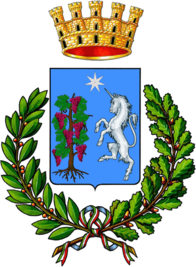 Città di BitettoMedaglia d’Oro al Merito CivileCittà Metropolitana di BariSettore Servizi Sociali – Pubblica Istruzione – Politiche GiovaniliAl  Comune di BITETTOUfficio Servizi Sociali – Pubblica IstruzioneOggetto: richiesta erogazione servizio trasporto alunni Scuola dell’Infanzia e Primaria.  Anno Scolastico 2019/2020.Da presentare all’Ufficio Protocollo Generale, entro e non oltre il 06.09.2019Il/la sottoscritto/a 	 	,(cognome)	(nome)nato/a il 	/ 	/	a	prov. ( 	) codice fiscale _______________________________________residente a  			via	n. 	tel.  	CHIEDEdi poter iscrivere al servizio di trasporto scolastico per l’anno scolastico 2019/2020  il/i seguente/i flglio/i:A tal fine, ai sensi degli articoli 46 e 47 del d.p.r. 28.12.2000, n. 445 e successive modifiche ed integrazioni, consapevole dell’applicazione degli artt. 75 e 76 dello stesso d.p.r., in caso di dichiarazione mendace,DICHIARA: che il valore dell’attestazione ISEE in corso di validità è pari ad euro  	______, ____.( D.P.C.M. 5/12/2013. N. 159)  Di essere a conoscenza di quanto stabilito nella delibera di G.C. n. 20 del 28.02.2019, ovvero che :l’importo della contribuzione prevista per i beneficiari del servizio è così quantificato/determinato:€ 25,00 mensili per gli utenti il cui nucleo familiare abbia un valore di ISEE non superiore ad € 7.500,00;€ 30,00 mensili per gli utenti il cui nucleo familiare abbia un valore di ISEE compreso fra € 7.500,01 ed € 15.000,00;€ 35,00 mensili per gli utenti il cui nucleo familiare abbia un valore di ISEE superiore ad € 15.000,00;€ 20,00 mensili per gli utenti che usufruiscono  servizio solo per il rientro pomeridiano, indipendentemente dal valore ISEE;€ 35,00 per i nuclei familiari, i cui beneficiari  servizio non sono residenti nel Comune di Bitetto, indipendentemente dalle fasce di reddito,per i mesi di settembre e dicembre 2019 la contribuzione sarà pari alla metà del contributo mensile di cui sopra;in caso di mancata esibizione della documentazione attestante l’ISEE del nucleo familiare o di difformità dello stesso, l’importo del contributo da corrispondere dall’utenza sarà quello massimo (€ 35,00);il pagamento dovrà essere effettuato presso l’ufficio economato del Comune entro 5 giorni dall’inizio  servizio e/o inizio mese;l’eventuale mancata fruizione  servizio trasporto scolastico durante il mese di validità non consentirà all’utente la fruizione a compensazione nel mese successivo;coloro che usufruiscono  servizio di trasporto scolastico in favore di più minori appartenenti allo stesso nucleo familiare, riceveranno una riduzione di 10 € per il secondo minore e 15 € dal terzo in poi, rispetto alla contribuzione prevista, ad eccezione degli utenti non residenti;nel caso in cui dovessero pervenire domande in numero superiore rispetto alle disponibilità  servizio, verrà data priorità ai nuclei familiari i cui beneficiari sono residenti nel Comune di Bitetto e si terrà conto dell’ordine di presentazione delle stesse al protocollo comunale, in tal caso farà fede la data e il numero di protocollo;in caso di mancata contribuzione da parte dell’utenza per un periodo superiore a due mesi consecutivi si procederà d’ufficio con l’esclusione dal servizioDi essere consapevole che:il servizio di trasporto scolastico degli alunni sarà garantito entro i limiti derivanti dalla disponibilità dei mezzi utilizzati dal Comune, compatibilmente con gli orari indicati dagli istituti scolastici interessati;il servizio scuolabus potrebbe non essere attuato nella zona richiesta e che, in caso di accoglimento dell’istanza, dovrà personalmente accompagnare l’alunno presso il punto di raccolta più vicino;eventuali richieste di rimborso potranno essere accolte solo qualora sia stato effettuato il pagamento di un importo non dovuto e/o maggiore rispetto a quello determinato sulla base delle fasce di reddito approvate dalla Giunta Comunale;l’Amministrazione Comunale non assume alcuna responsabilità relativamente al momento precedente la salita e successivo alla discesa dallo scuolabus dell’alunno, assicurando alla fermata prevista e all’orario stabilito la propria presenza o quella di un incaricato adulto, previa delega da allegare alla presente domanda;l’Amministrazione Comunale non assume alcuna responsabilità relativamente al momento successivo alla discesa degli alunni davanti all’ingresso delle scuole, nonché al momento relativo all’uscita dalle scuole stesse, fino alla salita sullo scuolabus;si procederà alla sospensione del servizio di trasporto in maniera temporanea o definitiva nel caso in cui i comportamenti degli alunni pregiudichino il regolare e sereno andamento del servizio durante la corsa;per sopravvenute di forza maggiore, il servizio potrebbe subire interruzioni o variazioni nel corso dell’anno scolastico.Allega:copia documento di identità personaleattestazione ISEE in corso di validitàBitetto, 	 										                FirmaINFORMATIVA SUL TRATTAMENTO DEI DATI PERSONALIai sensi degli artt. 13 e 14 del Regolamento generale per la protezione dei dati personalin. 2016/679 General Data ProtectionRegulation e del D.Lgs. 101/2018Secondo la normativa indicata, il trattamento relativo al presente AVVISO PUBBLICO PER EROGAZIONE SERVIZIO TRAPORTO ALUNNI SCUOLA DELL’INFANZIA E PRIMARIA. ANNO SCOLASTICO 2019/2020 sarà improntato ai principi di correttezza, liceità, trasparenza e di tutela della Sua riservatezza e dei Suoi diritti. Di seguito Le forniamo alcune informazioni relative al trattamento dei Suoi dati personali, nel contesto dei Procedimenti e dei Servizi svolti dal Titolare del Trattamento.Titolare del trattamentoComune di Bitetto (BA) - Piazza Aldo Moro 1 - 70020 Bitetto (BA) - CF  questo atto rappresentato dal Responsabile del Procedimento, la dott.ssa Chimienti Maria Silvia – Ufficio Servizi Sociali del Comune di Bitetto – tel. 080/3829213 – 208; email:  servizisociali@comune.bitetto.ba.it    PEC:   protocollo.bitetto@pec.egovba.itResponsabile della Protezione dei Dati (RPD o DPO)CSIPA srl - Lungomare Nazario Sauro, 25/B – cap 70121 – Bari - Codice Fiscale/P.IVA 06765790727 - email: info@csipa.it – PEC: csipa@pec.it - tel: +39 0804045452.Soggetto individuato quale referente per il Responsabile della Protezione dei Dati: dott. Ernesto BARBONE c/o sede operativa di CSIPA Srl - Tecnopolis – PST– S.P. per Casamassima, km. 3 – 70010 Valenzano (BA) email: ernesto.barbone@csipa.it – PEC: csipa@pec.it - tel: +39 0804045452 – mobile: 3299519180 FinalitàL’ENTE tratterà i Suoi dati personali in relazione al presente AVVISO PUBBLICO PER EROGAZIONE SERVIZIO TRAPORTO ALUNNI SCUOLA DELL’INFANZIA E PRIMARIA PER L’ANNO SCOLASTICO 2019/2020, per l’elaborazione dell’elenco dei beneficiari. Il rilascio dei dati richiesti è obbligatorio ai fini dell’espletamento delle procedure per il presente bando; al mancato rilascio, consegue l’esclusione dal medesimo.Base giuridica del trattamentoI fondamenti di liceità del trattamento sono individuati nei seguenti articoli del GDPR Regolamento UE 2016/679:art. 6 comma 1 lett. C – Il trattamento è necessario per adempiere un obbligo legale al quale è soggetto il titolare del trattamento;art. 6 comma 1 lett. E – Il trattamento è necessario per l'esecuzione di un compito connesso all'esercizio di pubblici poteri di cui è investito il titolare.art. 6 comma 1 lett. B – Il trattamento è necessario all’esecuzione di un contratto di cui l’interessato è parte o all’esecuzione di misure precontrattuali adottate su richiesta dello stesso.La informiamo altresì dell'esistenza di ALCUNI SUOI DIRITTI sui dati personali e sulle relative modalità per esercitare gli stessi nei confronti del TitolareDiritto di informazione (art. 14 GDPR, c. 5 lett. b  Informazioni da fornire qualora i dati personali non siano stati ottenuti presso l’interessato, ma da soggetti terzi (es. Banche dati Sister/catastale; Siatel; Punto Fisco/anagrafe tributaria).Ai sensi dell'art. 14 c. 5, lett. b, tale diritto non si applica nella misura in cui l’obbligo previsto al paragrafo 1 dell'art.14 rischi di rendere impossibile o di pregiudicare gravemente il conseguimento delle finalità di tale trattamento.Diritto di revoca del consenso (art. 13 c. 2, lett. c, e art. 9 c. 2 lett. a  Il consenso non è previsto ai sensi dell'art. 6 lett. c quando il trattamento è necessario per adempiere un obbligo legale al quale è soggetto il titolare del trattamento.Diritto di accesso ai dati (art. 15)  Lei potrà richiedere:a) le finalità del trattamento; b) le categorie di dati personali in questione; c) i destinatari o le categorie di destinatari a cui i dati personali sono stati o saranno comunicati, in particolare se destinatari di paesi terzi o organizzazioni internazionali;d) quando possibile, il periodo di conservazione dei dati personali previsto oppure, se non è possibile, i criteri utilizzati per determinare tale periodo;e) l'esistenza del diritto dell'interessato di chiedere al titolare del trattamento la rettifica o la limitazione del trattamento dei dati personali che lo riguardano;f) qualora i dati non siano raccolti presso l'interessato, tutte le informazioni disponibili sulla loro origine;g) una copia dei dati personali oggetto di trattamento.Diritto di rettifica (art. 16)  Lei ha il diritto di chiedere la rettifica dei dati personali inesatti che lo riguardano e di ottenere l'integrazione dei dati personali incompleti.Diritto all’oblio – cancellazione (art. 17) Ai sensi dell'art.17 comma 3, i paragrafi 1 e 2 non si applicano nella misura in cui il trattamento sia necessario per l’adempimento di un obbligo legale che richieda il trattamento previsto dal diritto dell’Unione o dello Stato membro cui è soggetto il titolare del trattamento o per l’esecuzione di un compito svolto nel pubblico interesse oppure nell’esercizio di pubblici poteri di cui è investito il titolare del trattamentoDiritto di opposizione (art. 21)  Tale diritto non si applica al trattamento necessario per l’esecuzione di un compito di interesse pubblico.L’esercizio dei diritti succitati è subordinato ai limiti, alle regole e procedure previste dal Regolamento Europeo 2016/679, che l’Interessato deve conoscere e porre in essere.Concordemente a quanto previsto dall’articolo 12 comma 3, inoltre, il Titolare fornirà all’interessato le informazioni relative all'azione intrapresa senza ingiustificato ritardo e, comunque, al più tardi entro 30 giorni dal ricevimento della richiesta stessa.Tale termine potrà essere prorogato di 60 giorni, se necessario, tenuto conto della complessità e del numero delle richieste. Il Titolare del trattamento informa l'interessato di tale proroga, e dei motivi del ritardo, entro 30 giorni dal ricevimento della richiesta.Luogo e data _____________  Firma richiedente per il consenso al trattamento dati  _________________________________________________________________cognome e nomedata di nascitascuola da frequentare-classe